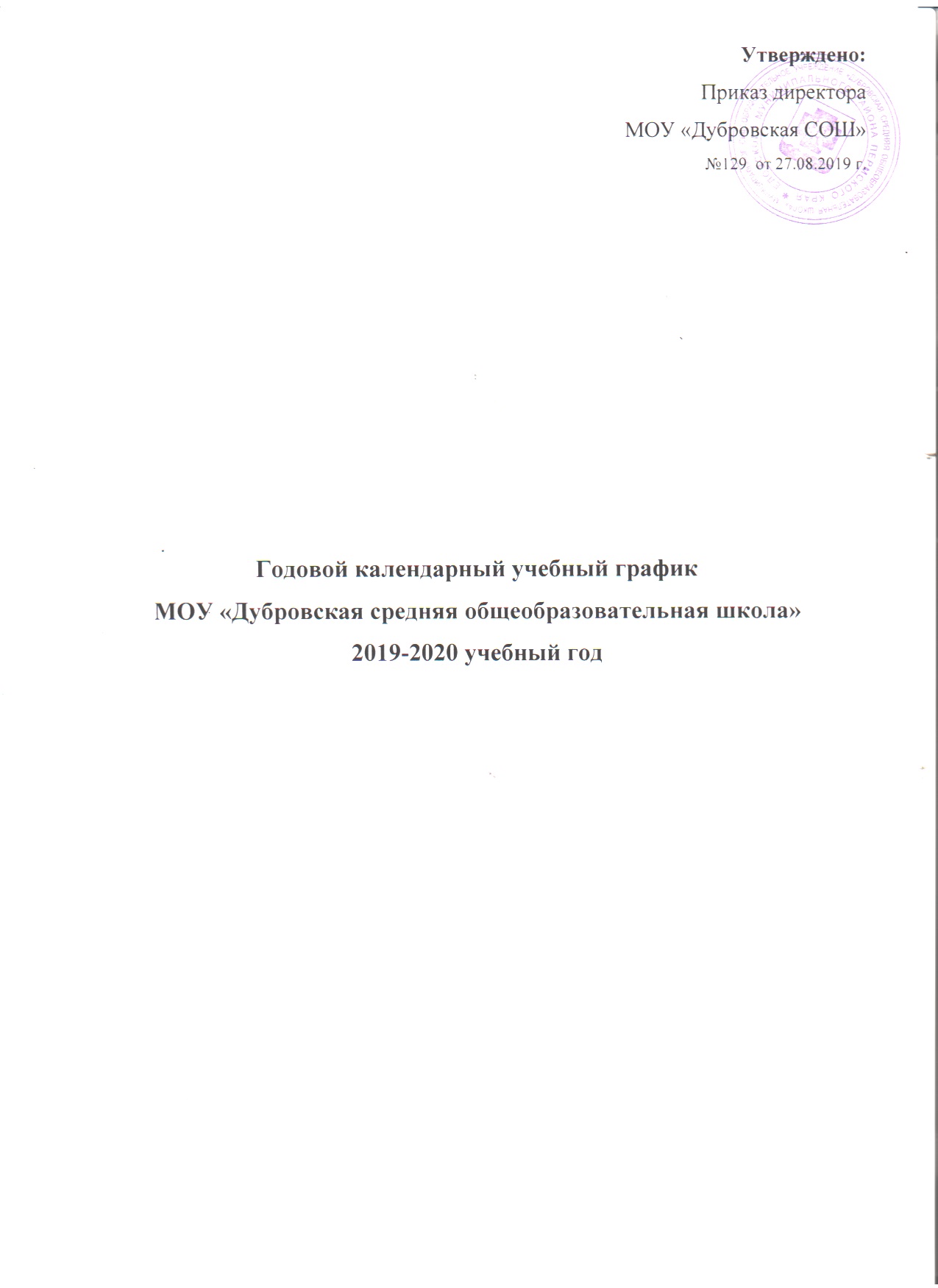 Годовой календарный учебный графикМОУ «Дубровская средняя общеобразовательная школа»2019 – 2020 учебный год1. Начало учебного года:              02.09.2019 2. Окончание учебного года:        с 1 по 8 и 10 классы – 29 мая 2020 г.                                                           9 и 11 классы – 22 мая 2020 г.3. Сменность:                                  занятия проводятся в 1 смену4. Начало учебных занятий:        9-005. Окончание учебных занятий: 15-456. Продолжительность учебного года:                     1,9, 11 классы – 33  недели                    2-10 классы – 34 недели 7. Режим работы школы: 5-дневная учебная неделя8. Регламентирование образовательного процесса на учебный год:1) Продолжительность учебных занятий по четвертям:2) Продолжительность каникул в течение учебного года:Для обучающихся 1 класса устанавливаются дополнительные недельные каникулы  с 17.02.2020 г. по 24.02.2020 г.9. Продолжительность уроков: 1 класс: 1 четверть - 35 минут, 2-4 четверти - 40 минут2 – 11 классы  - 45 минут.10. Продолжительность перемен: 1 перемена – 10 минут;     4 перемена – 20 минут;2 перемена – 20 минут;     5 перемена – 10 минут;3 перемена – 20 минут;      6 перемена – 10 минут11. Расписание звонков:12. Проведение промежуточной аттестации в переводных классах:	Промежуточная аттестация в переводных классах (2 – 8,10) в форме контрольных  работ, тестирования,   билетов, зачетов, защиты проектов проводится с 11 по 22 мая 2020 года без прекращения образовательного процесса.	Решением педагогического совета (протокол №1 от 29.08.2019 г.) в соответствии с Положением о формах, периодичности, порядке текущего контроля и промежуточной аттестации обучающихся МОУ «Дубровская средняя общеобразовательная школа» определены предметы обязательных переводных экзаменов в 5-8,10 классах в 2019-2020 учебном году:5 класс – ОБЖ (билеты)6 класс – русский язык (билеты), обществознание (билеты)7 класс – биология (билеты), иностранный язык (билеты)8 класс – химия (билеты), геометрия (билеты).10 класс – физика (билеты), обществознание (билеты)13. Проведение государственной (итоговой) аттестации в 9 и 11 классах:Срок проведения государственной (итоговой) аттестации обучающихся устанавливается Федеральной службой по надзору и контролю в сфере образования и науки (Рособрнадзор).ДатаДатаПродолжительность (кол-во учебных недель)НачалоЧетвертиОкончаниеЧетвертиПродолжительность (кол-во учебных недель)1 четверть02.09.201925.10.20198 недель2 четверть05.11.201927.12.20198 недель3 четверть09.01.202020.03.202010 недель4 четверть30.03.202029.05.20208 недельДатаДатаПродолжительность каникул в дняхНачалоКаникулОкончаниеКаникулПродолжительность каникул в дняхОсенние26.10.201904.11.201910 днейЗимние28.12.201908.01.202012 днейВесенние 21.03.202029.03.20209 днейЛетние30.05.202031.08.202095 днейУрокВремя проведения1 урок9-00        -           9-452 урок 9.55        -           10-403 урок11-00	     -	       11-454 урок12-05	     -           12-505 урок13-10	     -           13-556 урок14-05	     -           14-507 урок15-00     -           15-45